基隆市立安樂高級中學服裝儀容規定及檢查要點                                                 110年3月17日服裝儀容委員會議通過                                                                                      110年3月26日校務會議通過壹、依據： 一、教育部 109 年 10月 28 日臺教學(二)字第1090147628號「學校訂定教師輔導與管教學生辦法注意事項」。 二、教育部 109 年 8 月 3 日臺教授國部字第1090072127號「高級中等學校訂定學生服裝儀容規定之原則」。 三、教育部 109 年 8 月 3 日臺教授國部字第1090072127A號「國民中學學校訂定學生服裝儀容規定之原則」。貳、目的：  一、加強生活教育，培養學生整潔、簡單、樸素之生活習慣。 二、兼顧個人需求與團隊精神，形塑校園良好形象。 參、學生服裝儀容規定： 一、頭髮：除為防止危害學生安全、健康、公共衛生或防止疾病傳染所必要 者外，學校不限制學生髮式。  二、服裝：  (一)本校之服裝(以下統稱為校服)：      a.制  服：市面商家販售之本校制式短袖制服、短褲、格子裙，長袖制服襯衫、長褲、制服外套。      b.體育服：市面商家販售之本校夏季體育服上衣及長褲、短褲，冬季體育服上衣、外套及長褲。      c.班  服：各班自行製作並報學務處核備之班級特色服裝(含體育班之練習服)。      d.社團服：各社團自行製作並報學務處核備之各社團特色服裝。      e.校慶紀念服：每年校慶由學生會統籌製作之服裝及配件。  (二)上學、放學及在校期間以學校統一規定之校服為主(制服需繡製校名、學號)，如因天候寒冷時得於校服內或外加穿保暖衣物（例如便服外套、 帽T、毛線衣、圍巾、手套、帽子等）。  (三)上學一律使用本校制式之書包；不敷使用時得攜帶其他背包(手提袋)。   (四)不得隨意變更校服、書包之樣式及顏色。  (五)體育課或運動性質社團得經上課老師同意穿著非校製運動服裝，惟應於 課程結束後一小時內，換回校服。  (六)參與實習或實驗課程時，學生未穿著實習、實驗服裝或學校認可之其他服裝，或違反學校對該課程之髮式規定者，為防止危害學生安全或健康，必要時，學校得限制或禁止學生參與該次課程之實作。  (七)重要之活動，例如開學典禮、畢業典禮、校慶運動會、休業式、校外參 訪、校外受獎或參加競賽、國際或校際交流活動等，應遵守學校統一規定穿著。  (八)國定假日、例假日、寒假、暑假，學生到校自習或參加課業輔導、補考、重補修、補救教學者，應穿著學校校服；參加校內其他活動者，得穿著便服，並應攜帶可資識別學生身分之證件，以供查驗。 三、鞋子：   (一)上學、放學及在校期間，學生得穿皮鞋、運動鞋或布鞋；非有正當理由，不得穿著拖鞋或打赤腳。  (二)下雨天時，進出校門口得穿著拖鞋或涼鞋，惟進入教室後應盡快更換回 皮鞋或運動鞋。肆、檢查實施要求重點： 一、本校得由師長定期或不定期實施服儀檢查，服儀檢查全班合於規定者，每次加班級累績總分2分。  二、違反服裝儀容規定之學生經勸導仍未改善者，本校得視其情節，採取適 當之輔導或管教措施 (指正向管教措施、口頭糾正、列入日常生活表現紀錄、通知監護人協請處理、書面自省及靜坐反省，惟不得以校規加以 處罰)。 伍、本要點經服裝儀容委員會修訂後，送校務會議通過後實施，修正時亦同。基隆市立安樂高級中學服裝穿著範例基隆市立安樂高級中學服裝穿著範例基隆市立安樂高級中學服裝穿著範例基隆市立安樂高級中學服裝穿著範例基隆市立安樂高級中學服裝穿著範例區分男生男生女生女生區分高中部國中部高中部國中部夏季(制服)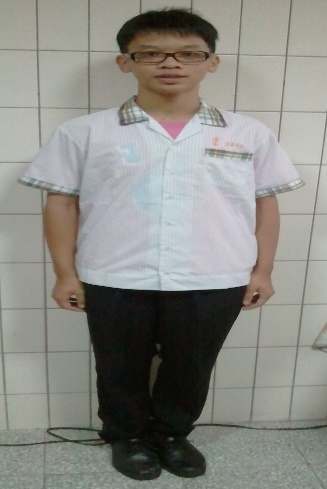 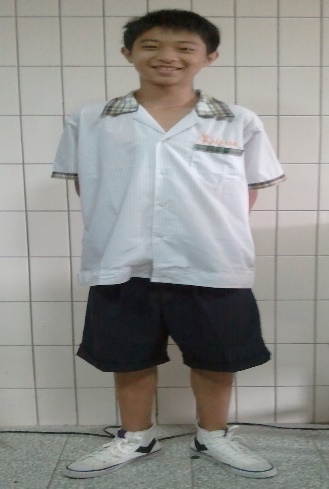 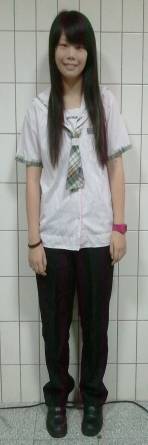 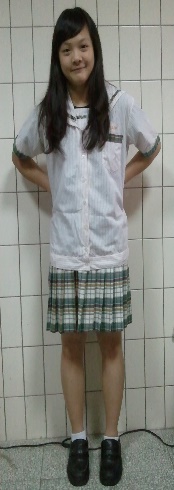 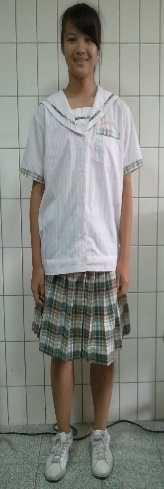 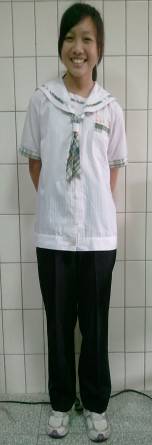 夏季(運動服)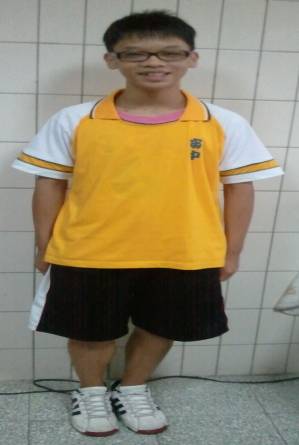 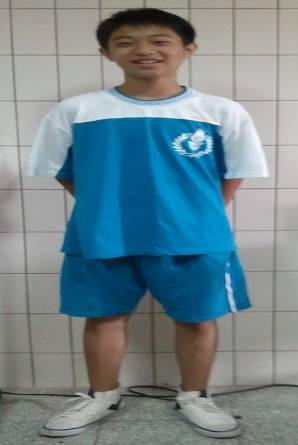 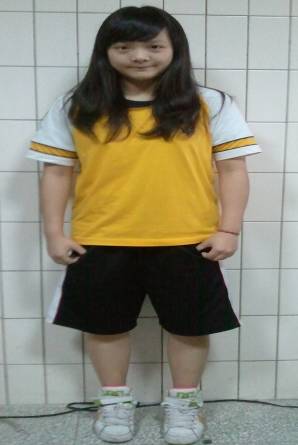 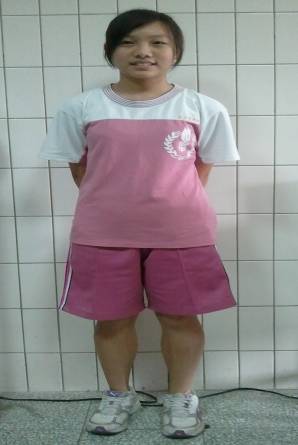 冬季(制服)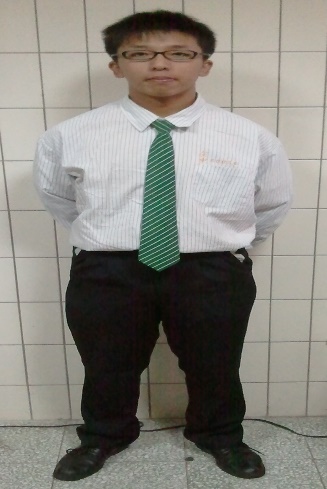 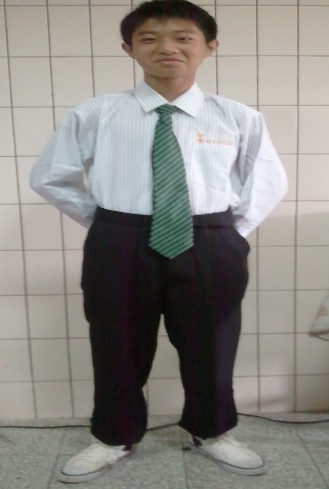 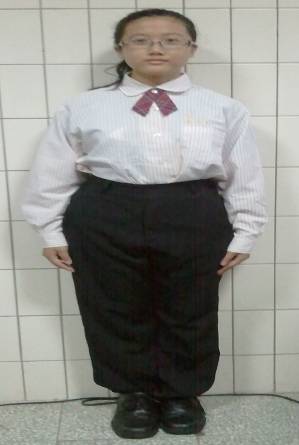 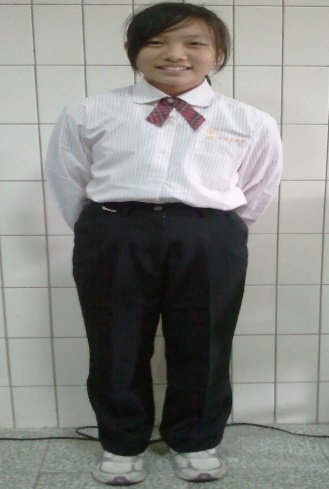 冬季(運動服)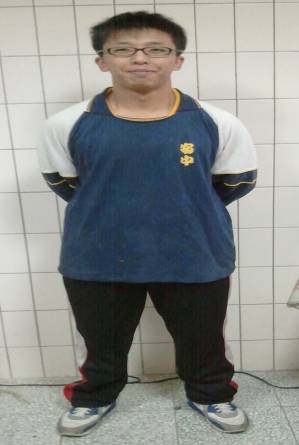 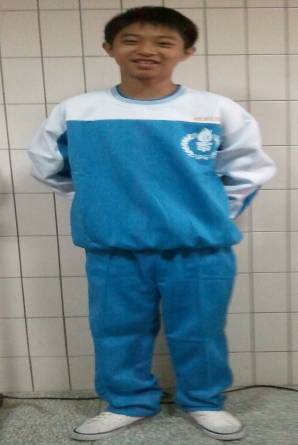 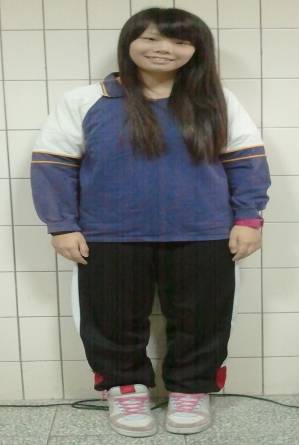 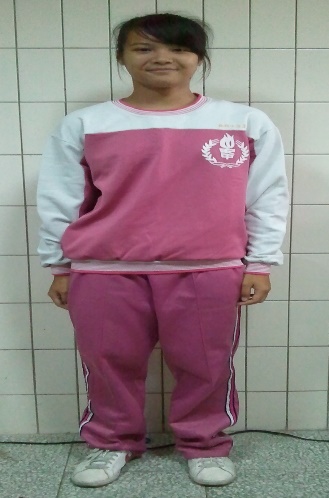 區分男生男生女生女生區分制服運動服制服運動服冬季(毛衣)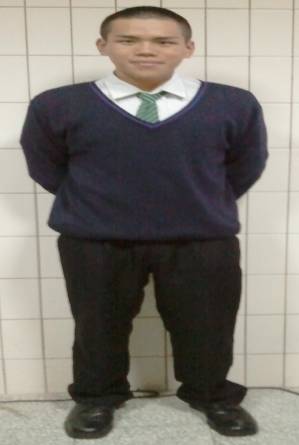 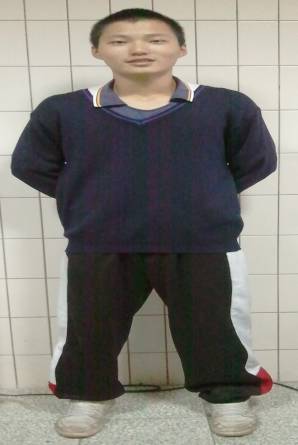 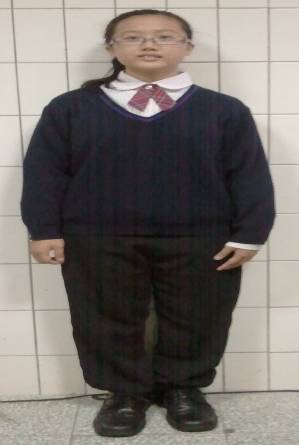 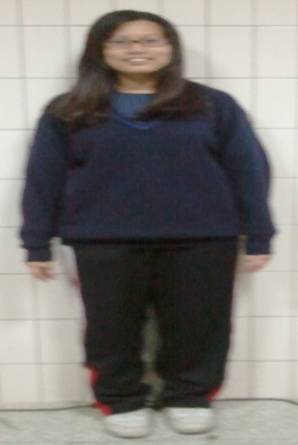 冬季(外套)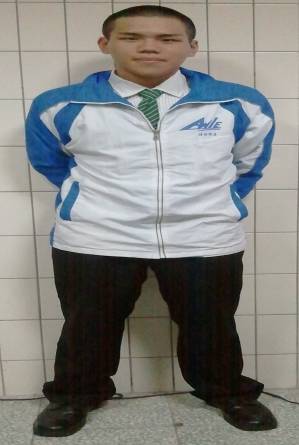 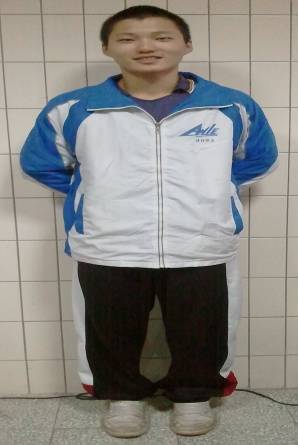 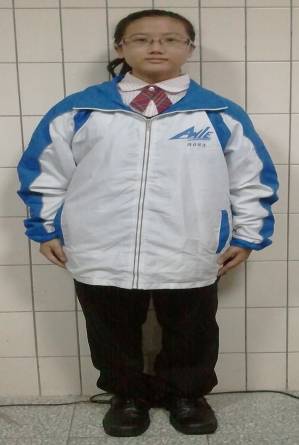 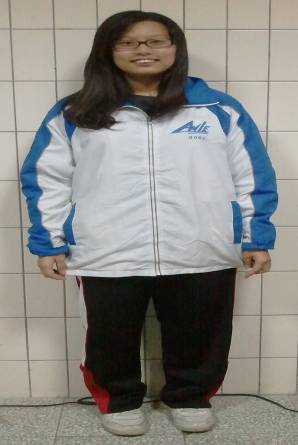 備註：備註：備註：備註：備註：